AS-LEVEL PAPER 2 PP25 MS1.[17]2.[13]3.[13]4.[17]5.[2]6.[9]7.[9]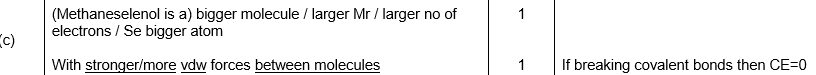 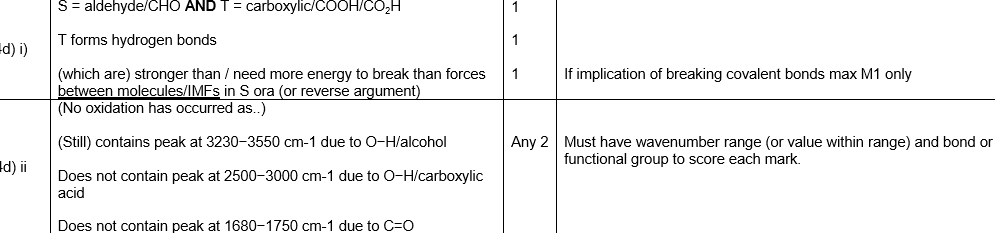 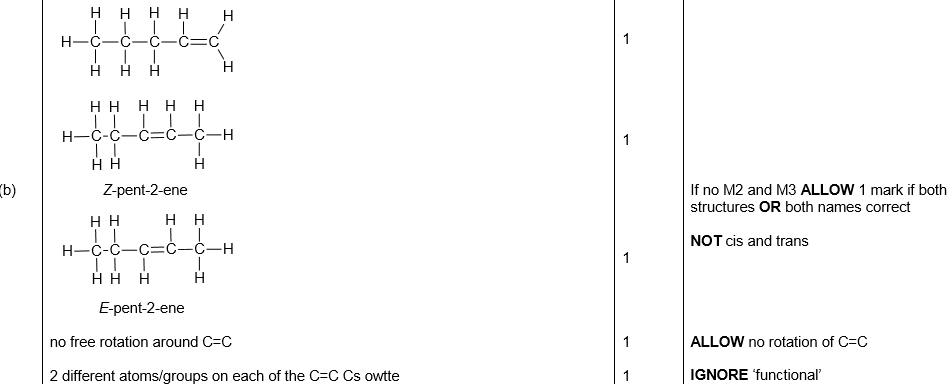 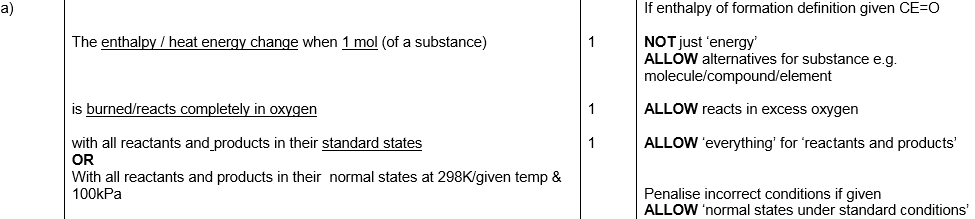 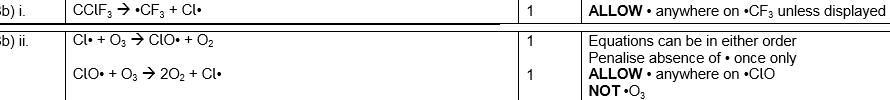 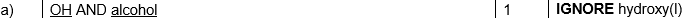 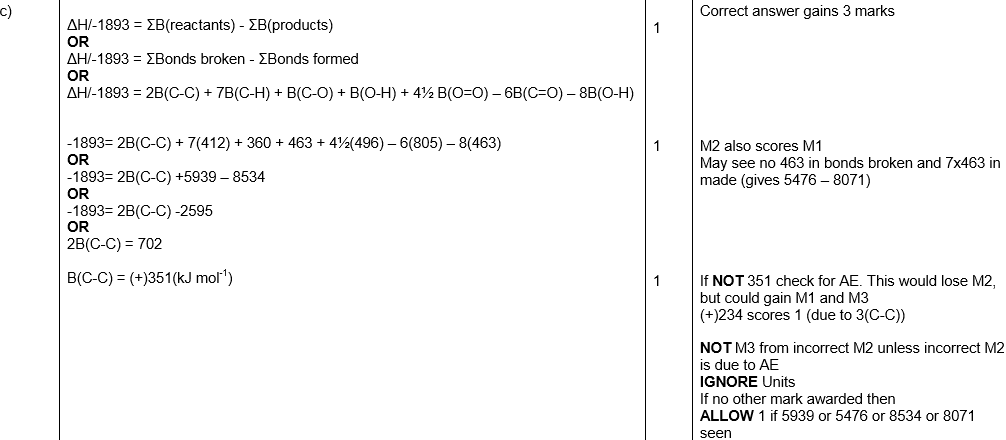 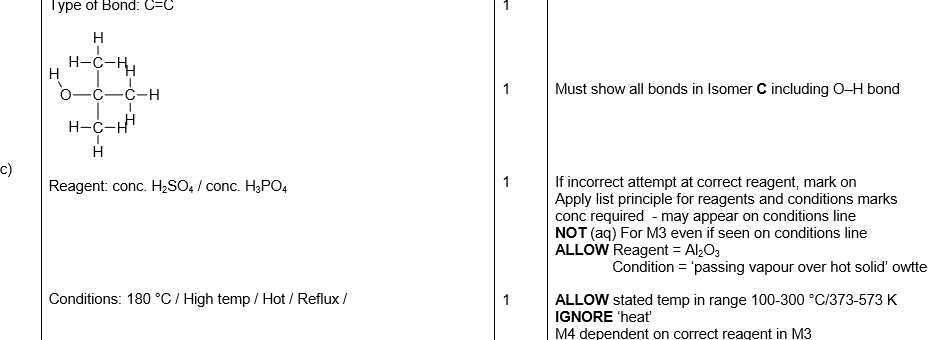 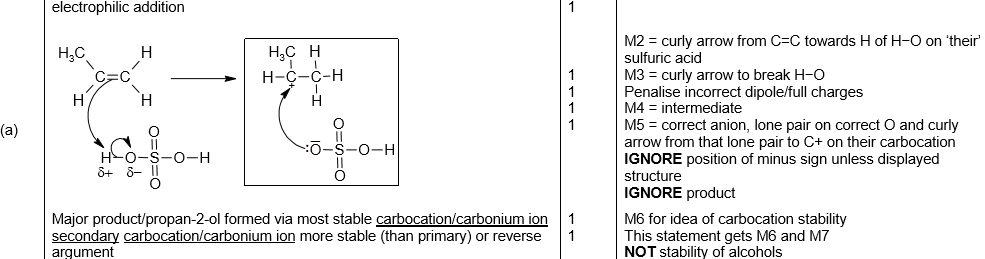 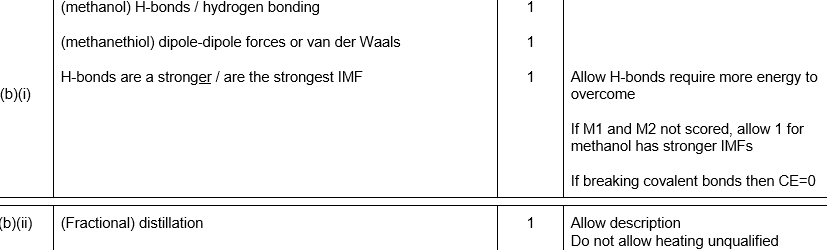 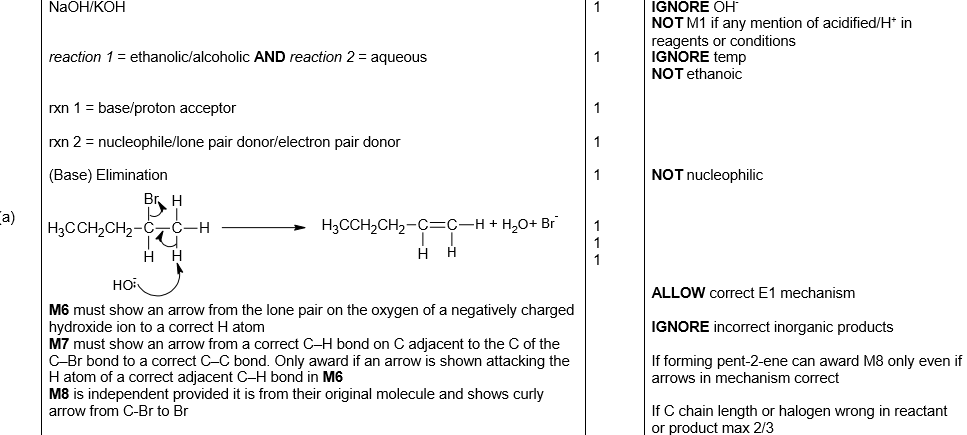 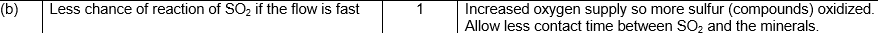 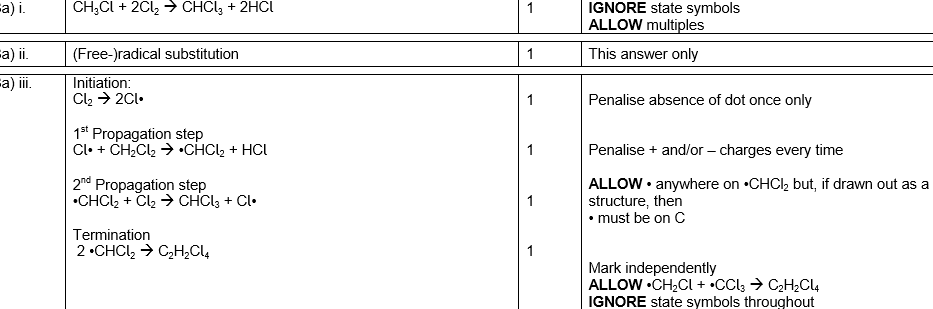 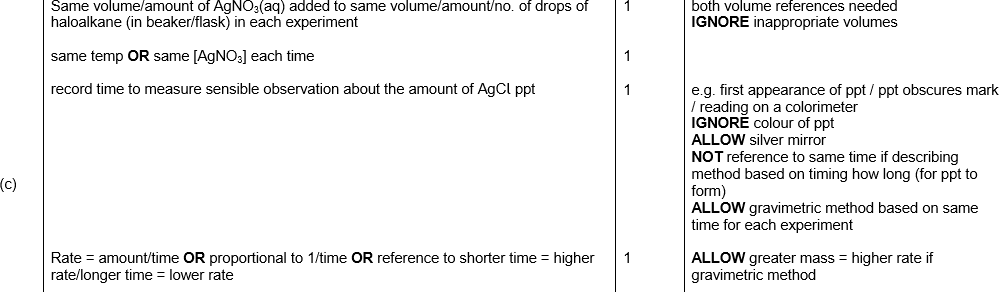 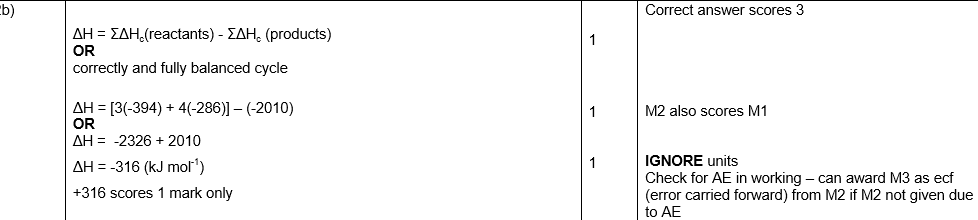 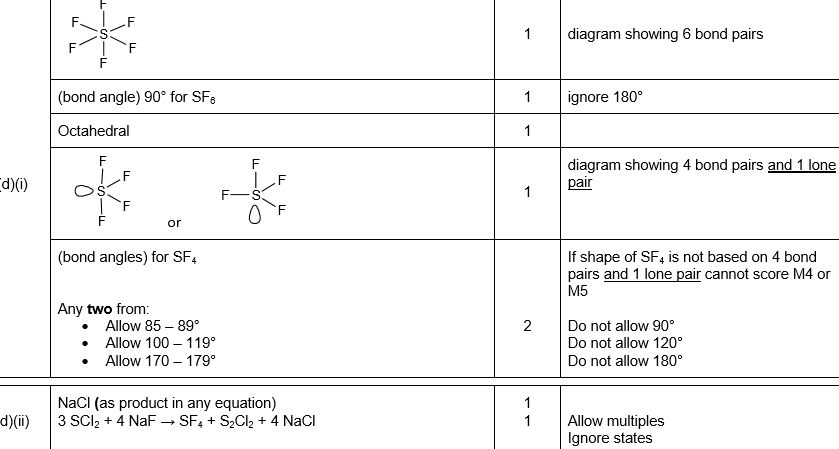 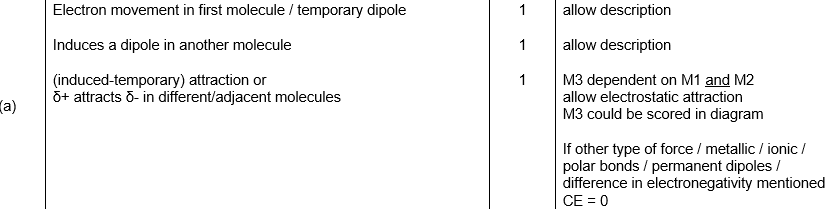 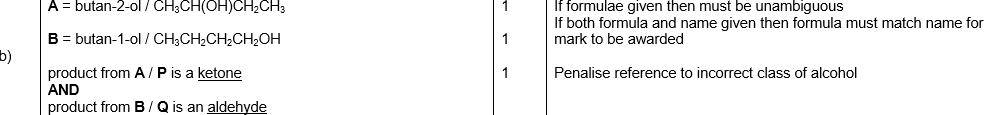 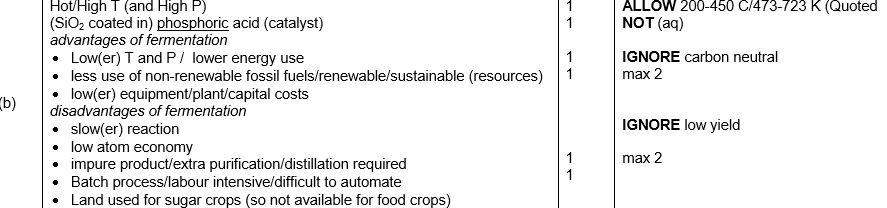 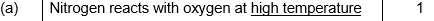 